FORMULARIO   PRESUPUESTO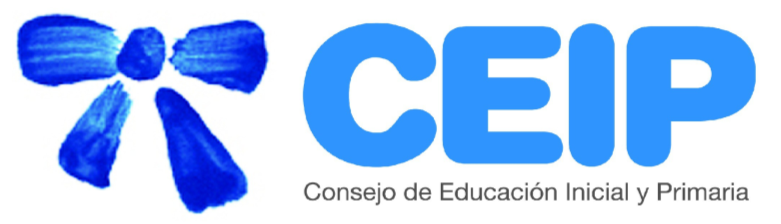 EMPRESA:................................................................................................................................................RAZON SOCIAL: ......................................................................................................................................Nº RUT : ...................................................................................................................................................DIRECCION: .............................................................................................................................................TELEFONO:...................................................................E-MAIL...............................................................PERSONA DE CONTACTO CON EMPRESA:.........................................................................................PRESUPUESTO: (Descripción de la obra a realizar)Instalaciones para suministro de agua potable, acondicionamiento eléctrico, acondicionamiento edilicio general, en el local escolar Nº 108 ubicado en Pueblo Las Rosas del Depto. De TacuarembóMATRIZ DE LA OFERTADURACION DE LA EJECUCIÓN DE LA OBRA:   …...................................................................................Firma.................................................................Contrafirma.......................................................DEPARTAMENTO DE OBRAS MENORES                                                                                                                                            CEIPASUBTOTAL  $BI.V.A. (22% SOBRE "A")$CTOTAL (SUMA DE "A" MAS "B")$DMONTO IMPONIBLEELEYES SOCIALES (64,80 % DEL MONTO IMPONIBLE)$HTOTAL + LEYES SOCIALES (C+E)$